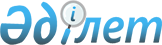 О внесении дополнений в постановление Правительства Республики Казахстан от 3 ноября 2008 года № 1005Постановление Правительства Республики Казахстан от 16 апреля 2009 года № 526

      В соответствии со статьей 8 Закона Республики Казахстан от 7 июля 2006 года "О концессиях" Правительство Республики Казахстан ПОСТАНОВЛЯЕТ: 



      1. Внести в постановление Правительства Республики Казахстан от 3 ноября 2008 года № 1005 "Об утверждении реестра отобранных предложений для разработки технико-экономического обоснования объектов, возможных к передаче в концессию" (САПП Республики Казахстан, 2008 г., № 42, ст. 470) следующие дополнения: 



       реестр отобранных предложений для разработки технико-экономического обоснования объектов, возможных к передаче в концессию, утвержденный указанным постановлением: 



      дополнить строками, порядковые номера 5, 6 и 7, следующего содержания: 

"                                                            ". 



      2. Настоящее постановление вводится в действие со дня подписания.        Премьер-Министр 

      Республики Казахстан                       К. Масимов 
					© 2012. РГП на ПХВ «Институт законодательства и правовой информации Республики Казахстан» Министерства юстиции Республики Казахстан
				5 Новая транспортная система 

города Астаны Акимат 

города Астаны 6 Реконструкция участка «Ташкент - 

Шымкент - граница Жамбылской 

области» автомобильной дороги 

«Граница Республики Узбекистан 

(на Ташкент) - Шымкент - Тараз - 

Алматы - Хоргос через Кокпек, 

Коктал, Благовещенку, с 

подъездами к границе Республики 

Кыргызстан» Министерство 

транспорта 

и коммуникаций 

Республики Казахстан 7 Внедрение интеллектуально- 

транспортной системы (ИТС) и 

эксплуатации участка «Астана - 

Щучинск» автомобильной дороги 

Астана - Петропавловск через 

город Кокшетау Министерство 

транспорта и 

коммуникаций 

Республики Казахстан 